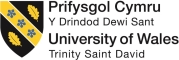 Arweinwyr Timau Partneriaeth (ymchwil ôl-raddedig)Cyfrifoldebau Arweinwyr Timau Partneriaeth Mae cyfrifoldebau ATPau fel a ganlyn:bod yn bwynt cyswllt i roi cyngor ar ddisgyblaethau academaidd;monitro’r holl drefniadau goruchwylio, capasiti goruchwylio’r sefydliad partner, cyfansoddiad timau goruchwylio, yr amgylchedd ymchwil a’r asesiad o gynnydd a pherfformiad myfyrwyr;gan ymgynghori ag aelodau priodol o staff y Brifysgol, cymeradwyo penodi staff newydd gan y sefydliad partner i gynghori/goruchwylio ar y rhaglen gydweithredol;cynnal cyfarfodydd gyda myfyrwyr lle bo modd a/neu gofnodi unrhyw faterion yn gysylltiedig â phrofiadau myfyrwyr a godwyd gan staff y sefydliad partner;cynorthwyo staff perthnasol y sefydliad partner i lunio dogfennaeth briodol ar gyfer y Brifysgol, megis adroddiadau monitro blynyddol;gwasanaethu mewn rôl ‘hwyluso’ mewn digwyddiadau adolygu;mynychu cyfarfodydd adolygu blynyddol, a monitro’r canlyniadau;gweithio gyda’r sefydliad partner i ddynodi aelodau byrddau arholi, i’w cymeradwyo gan y Brifysgol;cyflwyno adroddiad i’r sefydliad partner, yr Athrofa berthnasol a’r Swyddfa Partneriaethau Cydweithredol gan ddefnyddio templed Atodiad CP6e.